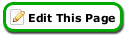 NAVIANCE/FAMILY CONNECTION

Naviance/Family Connection is a comprehensive website specially designed for students and parents to explore careers and colleges. Family Connection is linked with Counselor’s Office, a service we use in our office to track and analyze data about college and career plans, providing up-to-date information that is specific to our school.

Family Connection will allow you to:

Get involved in the planning and advising process- Build a resume, complete on-line surveys, and manage timelines and deadlines for making decisions about careers and colleges. Keep track of your applications, transcripts and recommendations. Research colleges- Compare GPA’s, standardized test scores, and other statistics to actual historical data from our school for students who have applied and been admitted in the past. Sign up for college visits- Find out which colleges are visiting our school and sign up to attend those sessions (for seniors in the fall, for juniors and seniors in the spring).Family Connection also lets us share information with you about upcoming meetings and events, local scholarship opportunities, and other Web resources for college and career information. Parents can receive information too! To get started:1. Go to https://connection.naviance.com/providence 2. Use the login information below to register your account  3. Set up your Family Connection Account with the following informationUsername: student email Password: your student id number
We hope that you will find this resource helpful. If you have further questions about Family Connection, please contact the School Counseling Department or the College & Career Center at 980-343-5390.In compliance with federal law, Charlotte-Mecklenburg Schools administers all education programs, employment activities and admissions without discrimination against any person on the basis of gender, race, color, religion, national origin, age or disability.